Name/Hr _____________________________________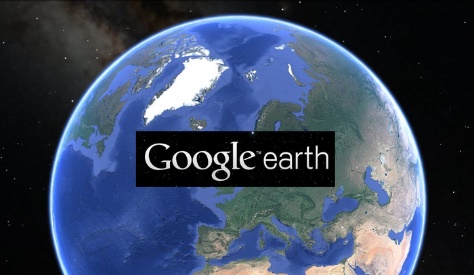 GOOGLE Earth Scavenger Hunt – Absolute Location1. Open Google Earth from the start menu. Click View – Grid and click Off layers.2. Fly to your house (full address: ex: 123 Main, Rochester [Hills?], MI 48309).3. Fly from your house to school (500 Old Perch, Rochester Hills, MI 48309). 4. Type in the coordinates below and tell me what you see, and a question that you have because of the location you are atA. 51.1789° N, 1.8262° W	What do you see? _________________________________What question do you have? ________________________________________________________________________________________________________________________Where are you? __________________________________________________________B.  37.9715° N, 23.7267° E	What do you see? _________________________________What question do you have? ________________________________________________________________________________________________________________________Where are you? __________________________________________________________C.  29.9792° N, 31.1342° E	What do you see? _________________________________What question do you have? ________________________________________________________________________________________________________________________Where are you? __________________________________________________________D.  40.4319° N, 116.5704° E	What do you see? _________________________________What question do you have? ________________________________________________________________________________________________________________________Where are you? __________________________________________________________E.  41.8902° N, 12.4922° E	 What do you see? ________________________________What question do you have? ________________________________________________________________________________________________________________________Where are you? __________________________________________________________5. Choose 3 locations that you are interested in studying and write their coordinates (round to the hundredth place) 	A. ______________________________ 		______________________________	Why did you choose this location? ___________________________________________________________________________________________________________________B.  ______________________________ 		______________________________Why did you choose this location? ___________________________________________________________________________________________________________________C. ______________________________ 		______________________________Why did you choose this location? ___________________________________________________________________________________________________________________Go to the following coordinates: 34.5338° N, 43.4837° E.  What is the area being shown?  Why do you think civilization started in this region? _______________________________________________________________________________________________________________________________________________________________________________________________________________________________________________________________________________________________________________________________________________________Go to the following coordinates: 29°00'00"N and 71°00'00"E.  Do you think that this area would be a good one to start a civilization?  Why, or why not? _________________________________________________________________________________________________________________________________________________________________________________________________________________________________________________________________________________________________________________________________________________________